Elementary to Middle Transition FormThe following information will greatly assist the teacher who will be receiving your students.Student Name:    Student Name:    Student Name:    Student Name:    Student Name:    Student Name:    Student Name:    Student Name:    Student Name:    Student Name:    Student Name:    Student Name:    Student Name:    Student Name:    Student ID #:Student ID #:Student ID #:Student ID #:Student ID #:Student ID #:   Last Name   Last Name   Last Name   Last Name   Last Name     First Name     First Name     First Name     First Name     First Name    Middle    Middle    MiddlePresent School:Present School:Present School:Present School:Present School:Present School:Present School:Present School:Present School:Present School:Present School:Present School:Present School:Present School:Date of Birth:Date of Birth:Date of Birth:Date of Birth:Date of Birth:Date of Birth:First Language:First Language:First Language:First Language:First Language:First Language:First Language:First Language:First Language:First Language:First Language:First Language:First Language:First Language:First Language:First Language:First Language:First Language:First Language:First Language:Approximate time in USA/Faribault:Approximate time in USA/Faribault:Approximate time in USA/Faribault:Approximate time in USA/Faribault:Approximate time in USA/Faribault:Approximate time in USA/Faribault:Approximate time in USA/Faribault:Approximate time in USA/Faribault:Approximate time in USA/Faribault:Approximate time in USA/Faribault:Approximate time in USA/Faribault:Approximate time in USA/Faribault:Approximate time in USA/Faribault:Approximate time in USA/Faribault:Approximate time in USA/Faribault:Approximate time in USA/Faribault:Approximate time in USA/Faribault:Approximate time in USA/Faribault:Approximate time in USA/Faribault:Approximate time in USA/Faribault:Current English Level  (circle one)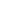 Current English Level  (circle one)1 Entering1 Entering1 Entering2 Beginning2 Beginning2 Beginning2 Beginning2 Beginning3 Developing3 Developing3 Developing4 Expanding4 Expanding4 Expanding5 Bridging5 Bridging6 Reaching*6 Reaching**For Reaching students the recommendation of the general education LA teacher is (circle one below):*For Reaching students the recommendation of the general education LA teacher is (circle one below):*For Reaching students the recommendation of the general education LA teacher is (circle one below):*For Reaching students the recommendation of the general education LA teacher is (circle one below):*For Reaching students the recommendation of the general education LA teacher is (circle one below):*For Reaching students the recommendation of the general education LA teacher is (circle one below):*For Reaching students the recommendation of the general education LA teacher is (circle one below):*For Reaching students the recommendation of the general education LA teacher is (circle one below):*For Reaching students the recommendation of the general education LA teacher is (circle one below):*For Reaching students the recommendation of the general education LA teacher is (circle one below):*For Reaching students the recommendation of the general education LA teacher is (circle one below):*For Reaching students the recommendation of the general education LA teacher is (circle one below):*For Reaching students the recommendation of the general education LA teacher is (circle one below):*For Reaching students the recommendation of the general education LA teacher is (circle one below):*For Reaching students the recommendation of the general education LA teacher is (circle one below):*For Reaching students the recommendation of the general education LA teacher is (circle one below):*For Reaching students the recommendation of the general education LA teacher is (circle one below):*For Reaching students the recommendation of the general education LA teacher is (circle one below):*For Reaching students the recommendation of the general education LA teacher is (circle one below):*For Reaching students the recommendation of the general education LA teacher is (circle one below):NewcomersNewcomersNewcomersEL LowEL LowEL LowEL LowEL LowEL LowEL HighEL HighEL HighEL HighEL HighEL Co-taughtEL Co-taughtEL Co-taughtExitExitExitIs this student stronger in (circle one):Is this student stronger in (circle one):Is this student stronger in (circle one):Is this student stronger in (circle one):Is this student stronger in (circle one):Is this student stronger in (circle one):Is this student stronger in (circle one):BICSBICSBICSBICSCALPCALPCALPor      Equalor      Equalor      Equalor      Equalor      Equalor      EqualRECENT TEST SCORES:RECENT TEST SCORES:RECENT TEST SCORES:RECENT TEST SCORES:RECENT TEST SCORES:RECENT TEST SCORES:RECENT TEST SCORES:RECENT TEST SCORES:RECENT TEST SCORES:RECENT TEST SCORES:RECENT TEST SCORES:RECENT TEST SCORES:RECENT TEST SCORES:RECENT TEST SCORES:RECENT TEST SCORES:RECENT TEST SCORES:RECENT TEST SCORES:RECENT TEST SCORES:RECENT TEST SCORES:RECENT TEST SCORES:NAME OF TESTNAME OF TESTNAME OF TESTNAME OF TESTSCORESCORESCORESCORESCORESCORESCORESCORESCORESCORESCORESCORESCORESCORESCOREDATENWEA – Most current MAPNWEA – Most current MAPNWEA – Most current MAPNWEA – Most current MAPReading:Reading:Reading:Reading:Math:Math:Math:Math:Science:Science:Science:Science:Science:Science:Science:MCA ReadingMCA ReadingMCA ReadingMCA ReadingMCA MathMCA MathMCA MathMCA MathWIDAReading:Listening:Writing:Speaking:           Comp:Other (optional)It will be very helpful if you will send updated scores to the high school teacher before the end of the school year.It will be very helpful if you will send updated scores to the high school teacher before the end of the school year.It will be very helpful if you will send updated scores to the high school teacher before the end of the school year.It will be very helpful if you will send updated scores to the high school teacher before the end of the school year.It will be very helpful if you will send updated scores to the high school teacher before the end of the school year.It will be very helpful if you will send updated scores to the high school teacher before the end of the school year.It will be very helpful if you will send updated scores to the high school teacher before the end of the school year.Is the student Special Ed?      Yes   or   NoIf “yes”, what is the area of service?Please attach the IEP cover sheet to this form.  (See the case manager for this.)Is the student Special Ed?      Yes   or   NoIf “yes”, what is the area of service?Please attach the IEP cover sheet to this form.  (See the case manager for this.)Is the student Special Ed?      Yes   or   NoIf “yes”, what is the area of service?Please attach the IEP cover sheet to this form.  (See the case manager for this.)Is the student Special Ed?      Yes   or   NoIf “yes”, what is the area of service?Please attach the IEP cover sheet to this form.  (See the case manager for this.)Is the student Special Ed?      Yes   or   NoIf “yes”, what is the area of service?Please attach the IEP cover sheet to this form.  (See the case manager for this.)Is the student Special Ed?      Yes   or   NoIf “yes”, what is the area of service?Please attach the IEP cover sheet to this form.  (See the case manager for this.)Is the student Special Ed?      Yes   or   NoIf “yes”, what is the area of service?Please attach the IEP cover sheet to this form.  (See the case manager for this.)Is there an uncorrected writing sample attached?          Yes               NoIs there an uncorrected writing sample attached?          Yes               NoIs there an uncorrected writing sample attached?          Yes               NoIs there an uncorrected writing sample attached?          Yes               NoIs there an uncorrected writing sample attached?          Yes               NoIs there an uncorrected writing sample attached?          Yes               NoIs there an uncorrected writing sample attached?          Yes               NoPlease attach a copy of:  1)  the most recent report card                                             2)  NWEA ScorePlease attach a copy of:  1)  the most recent report card                                             2)  NWEA ScorePlease attach a copy of:  1)  the most recent report card                                             2)  NWEA ScorePlease attach a copy of:  1)  the most recent report card                                             2)  NWEA ScorePlease attach a copy of:  1)  the most recent report card                                             2)  NWEA ScorePlease attach a copy of:  1)  the most recent report card                                             2)  NWEA ScorePlease attach a copy of:  1)  the most recent report card                                             2)  NWEA ScoreON A SEPARATE SHEET OF PAPER, please include other information that next year’s teachers would find helpful and place in the EL Folder. (Interests, talents, health, study habits, special education, etc.)ON A SEPARATE SHEET OF PAPER, please include other information that next year’s teachers would find helpful and place in the EL Folder. (Interests, talents, health, study habits, special education, etc.)ON A SEPARATE SHEET OF PAPER, please include other information that next year’s teachers would find helpful and place in the EL Folder. (Interests, talents, health, study habits, special education, etc.)ON A SEPARATE SHEET OF PAPER, please include other information that next year’s teachers would find helpful and place in the EL Folder. (Interests, talents, health, study habits, special education, etc.)ON A SEPARATE SHEET OF PAPER, please include other information that next year’s teachers would find helpful and place in the EL Folder. (Interests, talents, health, study habits, special education, etc.)ON A SEPARATE SHEET OF PAPER, please include other information that next year’s teachers would find helpful and place in the EL Folder. (Interests, talents, health, study habits, special education, etc.)ON A SEPARATE SHEET OF PAPER, please include other information that next year’s teachers would find helpful and place in the EL Folder. (Interests, talents, health, study habits, special education, etc.)Is it best to communicate with the student’s family by:   Is it best to communicate with the student’s family by:       phone    phone   writingInterpreterInterpreterCurrent EL teacher:Current EL teacher:Current EL teacher:Current EL teacher:Current EL teacher:Current EL teacher:Current EL teacher:Phone Number:Phone Number:Phone Number:Date:Date:Date:Date: